Transition to Digital Terrestrial Television Broadcasting and 
Digital Dividend in Europe29-31 January 2014Hotel Mercure Buda Krisztina krt. 41-43, Budapest, HungaryAGENDA9:30  – 11:30Session 8: Country experiences in utilization of the Digital dividend Moderator: Mr Istvan Bozsoki, ITU Contributions from the countries:Bosnia and Herzegovina, Bulgaria, Croatia, Hungary, Montenegro, Romania, Serbia, TFYR MacedoniaOpen Discussion11:30 – 11:45Coffee Break11:45 – 12:30Ways Forward and Proposed Regional Initiative for WTDC-14Mr Vladimir Stankovic, Europe Coordination, ITU PresentationClosing RemarksMr Istvan Bozsoki, Head of SBD Division, International Telecommunication Union (ITU)Mr Peter Vári, Deputy Director General, NMHH, Hungary12:30 – 14:00Lunch Break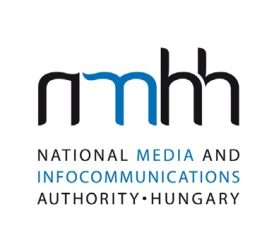 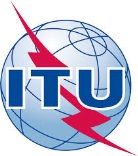 